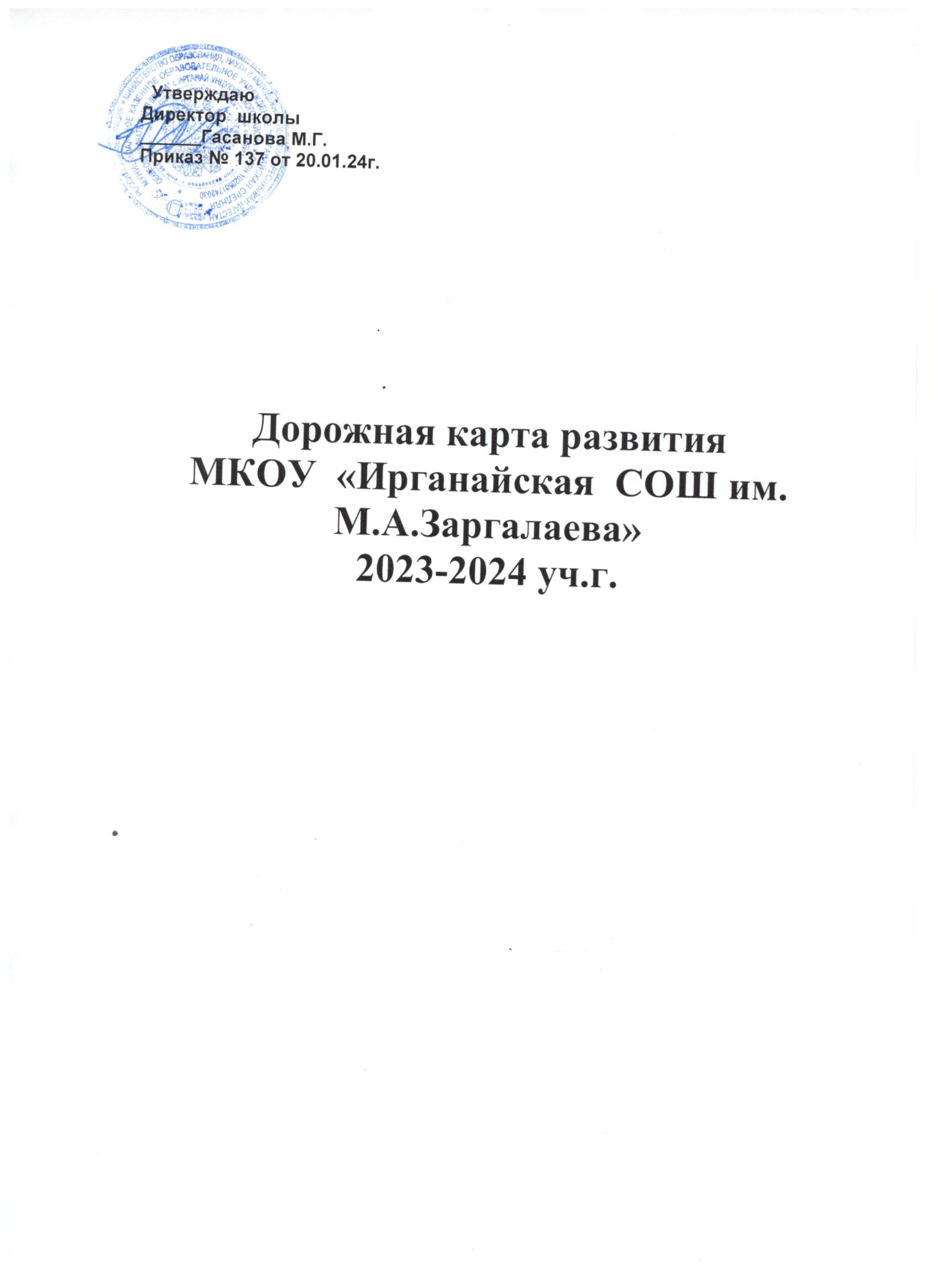 I. Общее описание «дорожной карты».   Цель развития МКОУ  «Ирганайская  СОШ им. М.А.Заргалаева»  - обеспечение качества образования выпускников в соответствии с запросами общества и развитием российской экономики.      Достижению данной цели будет способствовать модернизация системы образования в образовательном учреждении и предоставление равных возможностей для современного  образования и социализации школьников.      В настоящее время в  МКОУ  «Ирганайская  СОШ им. М.А.Заргалаева» обучается 299 школьника. Учреждение оказывает образовательные услуги по следующим образовательным программам: 1.Образовательная программа начального общего образования.1.1. Программа по учебно-методическому комплексу «Перспектива».2.Образовательные программы основного общего образования.           Во внеурочное время ОУ предоставляет услуги дополнительного образования, приглашая школьников заниматься в школьных кружках  и секциях, предоставляя в 1-11 классах внеурочные занятия по ФГОС в соответствии с программой внеурочной деятельности.       Для выполнения всего вышеизложенного необходимо модернизировать кадровую систему образовательного учреждения. Привлечение молодых специалистов в ОУ становится приоритетной задачей на ближайшие годы, так как обновление коллектива неизбежно.      В ближайшие годы все школьники   должны учиться в образовательном учреждении, оборудованном в соответствии с современными требованиями,   предоставляющем учебную успешность каждого ребёнка, независимо от состояния здоровья, социального положения семьи,  необходимо увеличить охват детей дополнительным образованием до 50%, увеличивать темпы роста зарплаты учителей, вовлечь 100% обучающихся в социальную жизнь общества.                          План мероприятий «дорожной карты» развития   МКОУ  «Ирганайская  СОШ им. М.А.Заргалаева»2023-2024 уч.г.№ п/пОсновные мероприятияСрок исполненияОтветственные исполнители1234Раздел 1. Анализ ситуации в образовательном учрежденииРаздел 1. Анализ ситуации в образовательном учрежденииРаздел 1. Анализ ситуации в образовательном учрежденииРаздел 1. Анализ ситуации в образовательном учреждении1.1Педагогические советы по анализу работы ОУежегодноДиректор ОУ1.2Заседания предметных МО по анализу деятельности за отчётный периодежегодноРуководители МО1.3Проведение мониторинга получаемых услуг в ОУ среди педагогов, обучающихся, родителейпостоянноЗаместители директора по УВР, по ВР1.4Публичность отчётности ОУконец каждого учебного годаЗаместитель директора по УВР1.5Отчётность на сайте ОУВ течение учебного годаЗаместитель директора по УВРОжидаемый результат: выявление существующих проблем в образовании в ОУ, подготовка предложений и планов по их устранению, удовлетворённость образовательными услугами до 100%.Ожидаемый результат: выявление существующих проблем в образовании в ОУ, подготовка предложений и планов по их устранению, удовлетворённость образовательными услугами до 100%.Ожидаемый результат: выявление существующих проблем в образовании в ОУ, подготовка предложений и планов по их устранению, удовлетворённость образовательными услугами до 100%.Ожидаемый результат: выявление существующих проблем в образовании в ОУ, подготовка предложений и планов по их устранению, удовлетворённость образовательными услугами до 100%.Раздел 2. Нормативное обеспечениеРаздел 2. Нормативное обеспечениеРаздел 2. Нормативное обеспечениеРаздел 2. Нормативное обеспечение2.1Разработка, утверждение или корректировка нормативных правовых актов:-установления нормативов финансового обеспечения образовательной деятельности, устанавливающих качество предоставления образовательных услуг,-организации и осуществления образовательной деятельности по образовательным программам различного уровня,-реализации образовательных программ с использованием дистанционных технологий,-реализации ФГОС общего образования2023- 2024гг.Администрация ОУ2.2Разработка, утверждение или корректировка нормативных правовых актов:-связанных с планированием развития системы образования в ОУ,-по порядку организации и проведения в ОУ экспериментальной деятельности2023-2024гг.Администрация ОУОжидаемый результат: формирование нормативно-правовой базыОжидаемый результат: формирование нормативно-правовой базыОжидаемый результат: формирование нормативно-правовой базыОжидаемый результат: формирование нормативно-правовой базыРаздел 3 . Развитие кадрового потенциалаРаздел 3 . Развитие кадрового потенциалаРаздел 3 . Развитие кадрового потенциалаРаздел 3 . Развитие кадрового потенциала3.1Развитие кадрового потенциала ОУ:-направление на обучение в средние учебные заведения выпускников и привлечение их в дальнейшем к работе в ОУ,-финансовая поддержка молодых специалистов,-увеличение притока новых кадров в ОУ,-повышение недельной педагогической нагрузки педагогических работников,-работа по повышению квалификации педагогических кадров,-профессиональная переподготовка педагогических кадров3.2Повышение средней заработной платы педагогических работников.В течении всего периодаДиректор ОУ3.3.Оптимизация штатной численности работников2023г.Директор ОУ3.4Проведение инструктивно-методических совещаний с учителями по вопросам изменений в образовании, выполнения Указов Президента РФ, национальных проектов, экспериментальной и инновационной работы, проблемам образовательной политики в России, развития образовательного учреждения до 2020г.ежегодноАдминистрация ОУ3.5Обучение учителей современным методам и технологиям обучения и контроля знаний, мониторинговым и диагностическим методикам на методических семинарахПостоянно2023-2024ггЗаместитель директора по УВР3.6Совершенствование работы предметных методических объединений учителей2023-2024гг.Заместитель директора по УВРРуководители МООжидаемый результат: формирование творчески работающего, дающего качественное образование педагогического коллективаОжидаемый результат: формирование творчески работающего, дающего качественное образование педагогического коллективаОжидаемый результат: формирование творчески работающего, дающего качественное образование педагогического коллективаОжидаемый результат: формирование творчески работающего, дающего качественное образование педагогического коллективаРаздел 4.Повышение качества образовательных услуг в ОУРаздел 4.Повышение качества образовательных услуг в ОУРаздел 4.Повышение качества образовательных услуг в ОУРаздел 4.Повышение качества образовательных услуг в ОУ4.1Внедрение ФГОС  начального общего образования, по ступеням. Внесение изменений в программу развития по ФГОС.2023-2024гг.Администрация ОУ4.2Внедрение ФГОС  основного общего образования.2023-2024гг.Администрация ОУ4.3Модернизация технологий образования в преподавании информатики и ИКТ,  технологии, физики и химии.2023-2024гг.Заместитель директора по УВРРуководители МО4.4Модернизация технологий образования в преподавании естественно-математических наук.2023-2024гг.Заместитель директора по УВРРуководители МО4.5Развитие нового поколения учебных материалов – электронных интернет-ресурсов силами учителей ОУ2023-2024гг.Заместитель директора по УВР4.6Внедрение электронной системы управления ОУ2023-2024ггЗаместитель директора по УВР4.7Оснащение ОУ учебным и учебно-лабораторным оборудованием, необходимым для реализации ФГОС основного общего образования2023-2024гг.Директор ОУ4.8Организация и финансирование проектной деятельности обучающихся2023-2024гг.Директор ОУ4.9Создание системы учёта обучающихся, находящихся в трудной жизненной ситуации2024г.Заместитель директора по ВР4.10Развитие дистанционного образованияВ течение периодаДиректор ОУ4.11Участие ОУ в конкурсах на получение денежных грантов на реализацию экспериментальных проектов2023-2024гг.Администрация ОУ4.12Введение  обязательной единой школьной формы2023-2024гг.Администрация ОУ4.13Развитие инновационной деятельности педагогов2023-2024гг.Заместитель директора по УВРОжидаемый результат: соответствие содержания образования новым ФГОС, создание условий, соответствующих ФГОС,  получение образования в современных условиях и с доступом к высокоскоростному Интернету, создание банка лучших педагогических методик, получение старшеклассниками профильного обучения, увеличение доли школьников, имеющих базовый уровень образования, обеспечение единого образовательного пространства.Ожидаемый результат: соответствие содержания образования новым ФГОС, создание условий, соответствующих ФГОС,  получение образования в современных условиях и с доступом к высокоскоростному Интернету, создание банка лучших педагогических методик, получение старшеклассниками профильного обучения, увеличение доли школьников, имеющих базовый уровень образования, обеспечение единого образовательного пространства.Ожидаемый результат: соответствие содержания образования новым ФГОС, создание условий, соответствующих ФГОС,  получение образования в современных условиях и с доступом к высокоскоростному Интернету, создание банка лучших педагогических методик, получение старшеклассниками профильного обучения, увеличение доли школьников, имеющих базовый уровень образования, обеспечение единого образовательного пространства.Ожидаемый результат: соответствие содержания образования новым ФГОС, создание условий, соответствующих ФГОС,  получение образования в современных условиях и с доступом к высокоскоростному Интернету, создание банка лучших педагогических методик, получение старшеклассниками профильного обучения, увеличение доли школьников, имеющих базовый уровень образования, обеспечение единого образовательного пространства.4.15Выполнение муниципального задания на развитие образования в ОУежегодноДиректор ОУ4.16Организация и развитие внеурочной деятельности обучающихся по ФГОС. Заключение соглашений по данному направлению с сельским Центром досуга.ежегодноЗаместитель директора по ВР4.17Использование потенциала каникулярного времени2023-2024ггЗаместитель директора по ВР4.18Участие в конкурсах  среди учителей на лучшие тематические программыежегодноЗаместитель директора по УВРОжидаемый результат: 50% охват детей дополнительным образованиемОжидаемый результат: 50% охват детей дополнительным образованиемОжидаемый результат: 50% охват детей дополнительным образованиемОжидаемый результат: 50% охват детей дополнительным образованием4.20Участие одарённых детей ОУ в конкурсной деятельности в художественном, музыкальном, социальном, научно-техническом, спортивном направленияхежегодноЗаместитель директора по УВР4.21Стимулирование работы педагогов с одарёнными детьмиежегодноДиректор ОУ4.22Использование потенциала сети Интернет и технологий дистанционного образования для решения задач поиска и поддержки одарённых детейежегодноЗаместитель директора по УВРОжидаемый результат: формирование системы выявления и поддержки талантливых детей как средство повышения качества образования в ОУ, рост одарённых детей, рост призовых мест обучающихсяОжидаемый результат: формирование системы выявления и поддержки талантливых детей как средство повышения качества образования в ОУ, рост одарённых детей, рост призовых мест обучающихсяОжидаемый результат: формирование системы выявления и поддержки талантливых детей как средство повышения качества образования в ОУ, рост одарённых детей, рост призовых мест обучающихсяОжидаемый результат: формирование системы выявления и поддержки талантливых детей как средство повышения качества образования в ОУ, рост одарённых детей, рост призовых мест обучающихся4.27Обучение детей-инвалидов на дому с использованием технологий дистанционного обучения2024г.Заместитель директора по УВРОжидаемый результат: предоставление детям-инвалидам возможностей освоения образовательных программ общего образованияОжидаемый результат: предоставление детям-инвалидам возможностей освоения образовательных программ общего образованияОжидаемый результат: предоставление детям-инвалидам возможностей освоения образовательных программ общего образованияОжидаемый результат: предоставление детям-инвалидам возможностей освоения образовательных программ общего образования4.28Развитие физкультуры и спорта в ОУ2023-2024г.Заместитель директора по УВР4.29Принятие участия педагогами и обучающимися ОУ в спортивных соревнованиях и конкурсах различных уровней2023-2024гг.Заместитель директора по УВРОжидаемый результат: увеличение численность обучающихся, регулярно занимающихся в спортивных секциях, рост охвата обучающихся программами формирования здорового образа жизниОжидаемый результат: увеличение численность обучающихся, регулярно занимающихся в спортивных секциях, рост охвата обучающихся программами формирования здорового образа жизниОжидаемый результат: увеличение численность обучающихся, регулярно занимающихся в спортивных секциях, рост охвата обучающихся программами формирования здорового образа жизниОжидаемый результат: увеличение численность обучающихся, регулярно занимающихся в спортивных секциях, рост охвата обучающихся программами формирования здорового образа жизни4.30Проведение ремонта школьных помещений с использованием современного дизайнаежегодноДиректор ОУОжидаемый результат: создание инфраструктуры, соответствующей ФГОС, формирование без барьерной среды для детей с ограниченными возможностямиОжидаемый результат: создание инфраструктуры, соответствующей ФГОС, формирование без барьерной среды для детей с ограниченными возможностямиОжидаемый результат: создание инфраструктуры, соответствующей ФГОС, формирование без барьерной среды для детей с ограниченными возможностямиОжидаемый результат: создание инфраструктуры, соответствующей ФГОС, формирование без барьерной среды для детей с ограниченными возможностямиОжидаемый общий результат по реализации 4 раздела : повышение качества образования и конкурентоспособности ОУ.Ожидаемый общий результат по реализации 4 раздела : повышение качества образования и конкурентоспособности ОУ.Ожидаемый общий результат по реализации 4 раздела : повышение качества образования и конкурентоспособности ОУ.Ожидаемый общий результат по реализации 4 раздела : повышение качества образования и конкурентоспособности ОУ.Раздел 5.Система оценки качества образования в ОУРаздел 5.Система оценки качества образования в ОУРаздел 5.Система оценки качества образования в ОУРаздел 5.Система оценки качества образования в ОУ5.1Участие в мониторингах качества образования на уровне Федерации, региона, муниципалитета, ОУ (КПМО)до 2024г.Заместитель директора по УВР5.2Участие в независимой оценке качества образования выпускников ОУ (ГИА, ОГЭ)до 2024гЗаместитель директора по УВР5.3Создание разнообразных форм оценки образовательных достижений обучающихся на уровне ОУ:-портфолио обучающихся начальных классов,-портфолио выпускников2023-2024ггЗаместитель директора по УВР5.4Проведение самоотчета ОУежегодноЗаместитель директора по УВР5.5Проведение проверки Службой по контролю и надзору2024г. февральАдминистрация ОУ5.6Создание банка КИМов по предметам и по классам2023-2024ггЗаместитель директора по УВР5.7Развитие деятельности Управляющего Совета ОУ, родительских комитетов.2023-2024ггДиректор ОУ5.8Публичность отчётов о качестве образования на сайте ОУСистематическиежегодноД, Заместитель директора по УВРОжидаемый результат: анализ и оценка результатов качества образования, разработка предложений по повышению качества образования, участие в управлении ОУ общественности, доступность потребителям информации о деятельности ОУ на официальном сайтеОжидаемый результат: анализ и оценка результатов качества образования, разработка предложений по повышению качества образования, участие в управлении ОУ общественности, доступность потребителям информации о деятельности ОУ на официальном сайтеОжидаемый результат: анализ и оценка результатов качества образования, разработка предложений по повышению качества образования, участие в управлении ОУ общественности, доступность потребителям информации о деятельности ОУ на официальном сайтеОжидаемый результат: анализ и оценка результатов качества образования, разработка предложений по повышению качества образования, участие в управлении ОУ общественности, доступность потребителям информации о деятельности ОУ на официальном сайте